 	233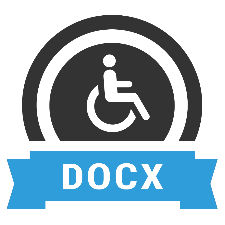 